Publicado en Madrid el 14/04/2024 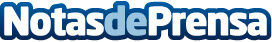 Sesión sobre inteligencia artificial en el ámbito de la salud visual en el congreso OPTOM 2024Espectacular sesión plenaria en OPTOM 2024 sobre el impacto de la inteligencia artificial en el ámbito de la salud visual y ocular, un evento que contó con un nutrido número de participantes y con el toque inigualable de humor y dinamismo que siempre caracteriza al equipo de Big Van CienciaDatos de contacto:Chema ValdésGrupoICM/Redactor Jefe619379182Nota de prensa publicada en: https://www.notasdeprensa.es/sesion-sobre-inteligencia-artificial-en-el Categorias: Nacional Medicina Inteligencia Artificial y Robótica Madrid Investigación Científica http://www.notasdeprensa.es